附件1报名流程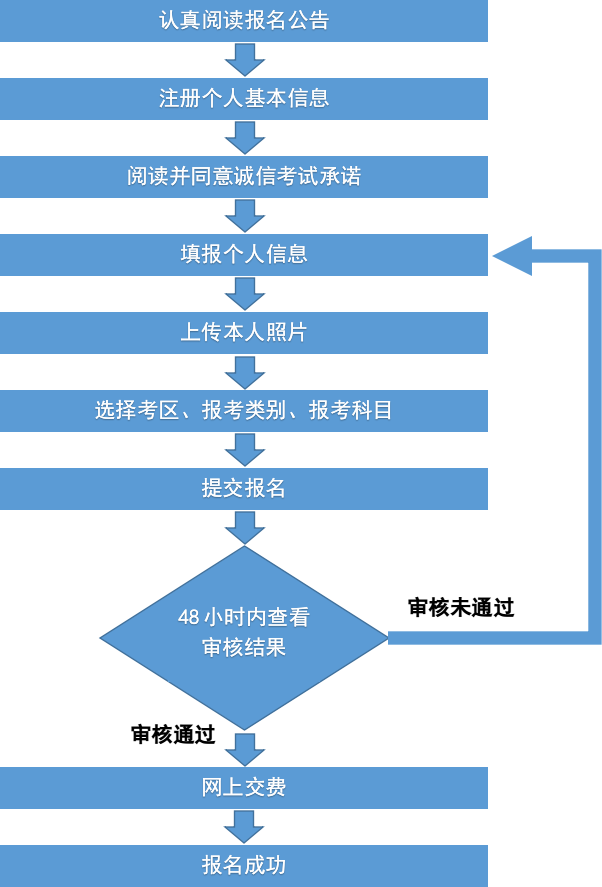 